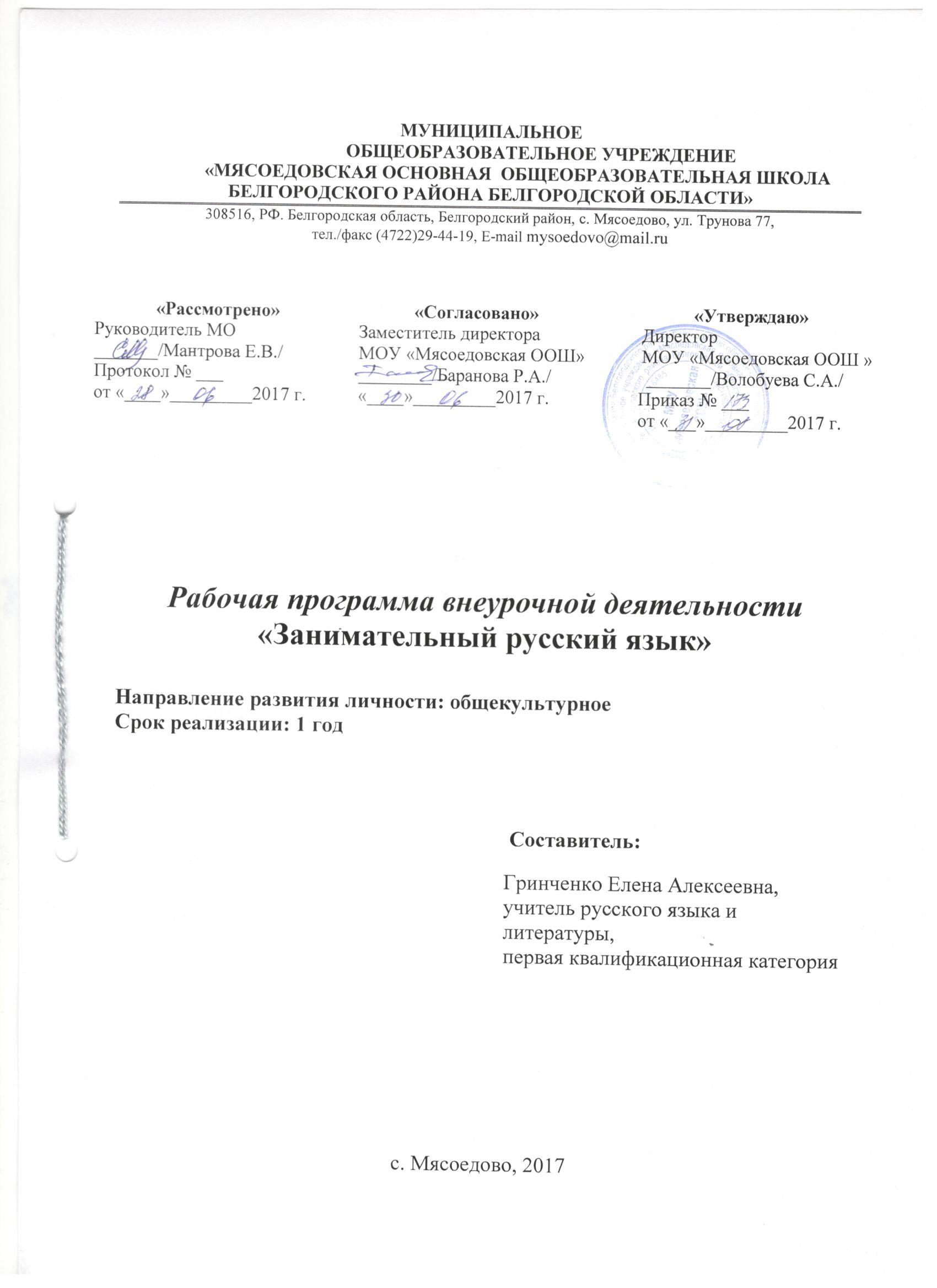 СодержаниеПояснительная записка;Планируемые результаты освоения курса внеурочной деятельности.Содержание курса внеурочной деятельности с указанием форм организации и видов деятельностиТематическое планирование с указанием количества часов, отводимых на освоение каждой темы.1. Пояснительная запискаРабочая программа к курсу «Занимательный русский язык» составлена в соответствии с требованиями Федерального государственного образовательного стандарта основного общего образования, на основе программы   курса  «Развитие познавательных способностей» для учащихся 7 классов с использованием методического пособия Мищенковой Л.В. «36 занятий для будущих отличников».Программа общеинтеллектуального направления обеспечивается учебно-методическим комплектом, который включает: - Методическое пособие для 7 класса . «36 занятий для будущих отличников» Мищенкова Л.В. – М.: Издательство РОСТ, 2012.Актуальность программы: занятия, поданные в игровой форме, способствуют непринужденной коррекции и развитию умственных качеств школьников, формированию общеинтеллектуальных умений, расширению кругозора, развитию познавательных способностей и в конечном итоге - достижению хороших результатов в учебе. Знание русского языка создает условия для успешного усвоения всех учебных предметов. Без хорошего владения словом невозможна никакая познавательная деятельность. Поэтому особое внимание на занятиях уделяется заданиям, направленным на развитие устной и письменной речи учащихся, на воспитание у них чувства языка, этических норм речевого поведения.Цель курса:  расширить, углубить и закрепить у  школьников среднего звена знания по русскому языку, показать учащимся, что фразеология, грамматика, орфография  русского языка - увлекательное путешествие по русскому языку на разных ступенях обучения.	Задачи курса:развитие  интереса к русскому языку как к учебному предмету;пробуждение потребности у учащихся к самостоятельной работе над познанием родного языка;развитие мотивации к изучению русского языка;развитие творчества и обогащение  словарного запаса;совершенствование общего языкового развития учащихся;углубление и расширение знаний и представлений о фразеологизмахформирование и развитие у учащихся разносторонних интересов, культуры мышления.приобщение школьников к самостоятельной исследовательской работе;развивать умение  пользоваться  разнообразными словарями;учить организации личной и коллективной деятельности в работе с книгой.Формировать эмоционально-волевую сферу.Таким образом, принципиальной задачей на занятиях данного курса является именно развитие познавательных способностей и общеучебных умений и навыков, а не усвоение каких-то конкретных знаний и умений.Система представленных задач и упражнений позволяет решать все три аспекта дидактической цели: познавательный, развивающий и воспитывающий.Познавательный аспектФормирование и развитие разных видов памяти, внимания, воображения.Формирование и развитие общеучебных умений и навыков.Формирование общей способности искать и находить новые решения, необычные способы достижения требуемого результата, новые подходы к рассмотрению предлагаемой ситуации.Развивающий аспектРазвитие речи.           Развитие мышления в ходе усвоения таких приемов мыслительной деятельности, как умение анализировать, сравнивать, синтезировать, обобщать, выделять главное, доказывать и опровергать.Воспитывающий аспектВоспитание системы нравственных межличностных отношений.Срок реализации: программа кружка рассчитана на 34 учебных часа, 1 час в неделю.Изменения, внесенные в программу: Авторская программа для 7 класса предполагает 36 часов, учебный план МОУ «Мясоедовская ООШ»  рассчитан на 34 часа, разделы «Жизнь замечательных людей. В.К.Рентген» и  «Чтоб не потерпеть фиаско», а также «Коллекция заданий для тертых калачей» и  «Второе дыхание» объединены.II. Планируемые результаты  освоения курса внеурочной деятельности.Личностные результатыумение чувствовать красоту и выразительность речи, стремиться к совершенствованию собственной речи; любовь и уважение к Отечеству, его языку, культуре; интерес к чтению, к ведению диалога с автором текста; потребность в чтении; интерес к письму, к созданию собственных текстов, к письменной форме общения; интерес к изучению языка; осознание ответственности за произнесённое и написанное слово. Метапредметные результатыРегулятивные УУД:самостоятельно формулировать тему и цели урока; составлять план решения учебной проблемы совместно с учителем; работать по плану, сверяя свои действия с целью, корректировать свою деятельность; в диалоге с учителем вырабатывать критерии оценки и определять степень успешности своей работы и работы других в соответствии с этими критериями. Познавательные УУД:перерабатывать и преобразовывать информацию из одной формы в другую (составлять план, таблицу, схему); пользоваться словарями, справочниками; осуществлять анализ и синтез; устанавливать причинно-следственные связи; строить рассуждения; Коммуникативные УУД:адекватно использовать речевые средства для решения различных коммуникативных задач; владеть монологической и диалогической формами речи. высказывать и обосновывать свою точку зрения; слушать и слышать других, пытаться принимать иную точку зрения, быть готовым корректировать свою точку зрения; договариваться и приходить к общему решению в совместной деятельности; задавать вопросы. Предметные результатыумение делать умозаключение, сравнивать, устанавливать закономерности, называть последовательность действий;умение делить слова на слоги, правильно ставить ударение в словах, находить однокоренные слова, отгадывать и составлять ребусы;умение называть противоположные по смыслу слова, работать со словарем;умение подбирать фразеологизмы, использовать в речи знакомые пословицы;умение пользоваться местоимениями, числительными и наречиями в речи.Межпредметные связи на занятиях по развитию познавательных способностей:с уроками русского языка;с уроками литературы;Формы организации учебного процесса.Программа предусматривает проведение внеклассных занятий, работу учащихся в группах, парах, индивидуальную работу, работу с привлечением родителей.Творческая деятельность включает проведение игр, викторин, использование метода проектов, поиск необходимой информации в энциклопедиях, справочниках, книгах, на электронных носителях, в сети Интернет. Технологии, методики:уровневая дифференциация;проблемное обучение;моделирующая деятельность,поисковая деятельность;информационно-коммуникационные технологии;здоровьесберегающие технологии.Методы проведения занятий: беседа, игра, самостоятельная работа, творческая работа. Формы контроля:   входной, рубежный и итоговый контроль проводится в произвольной форме, выбранной учителем и учащимися, заявленной в календарно-тематическом планировании. III.   Содержание учебного  предмета7 классIV. Тематическое  планирование с указанием количества часов, отводимых на освоение каждой темы.7 класс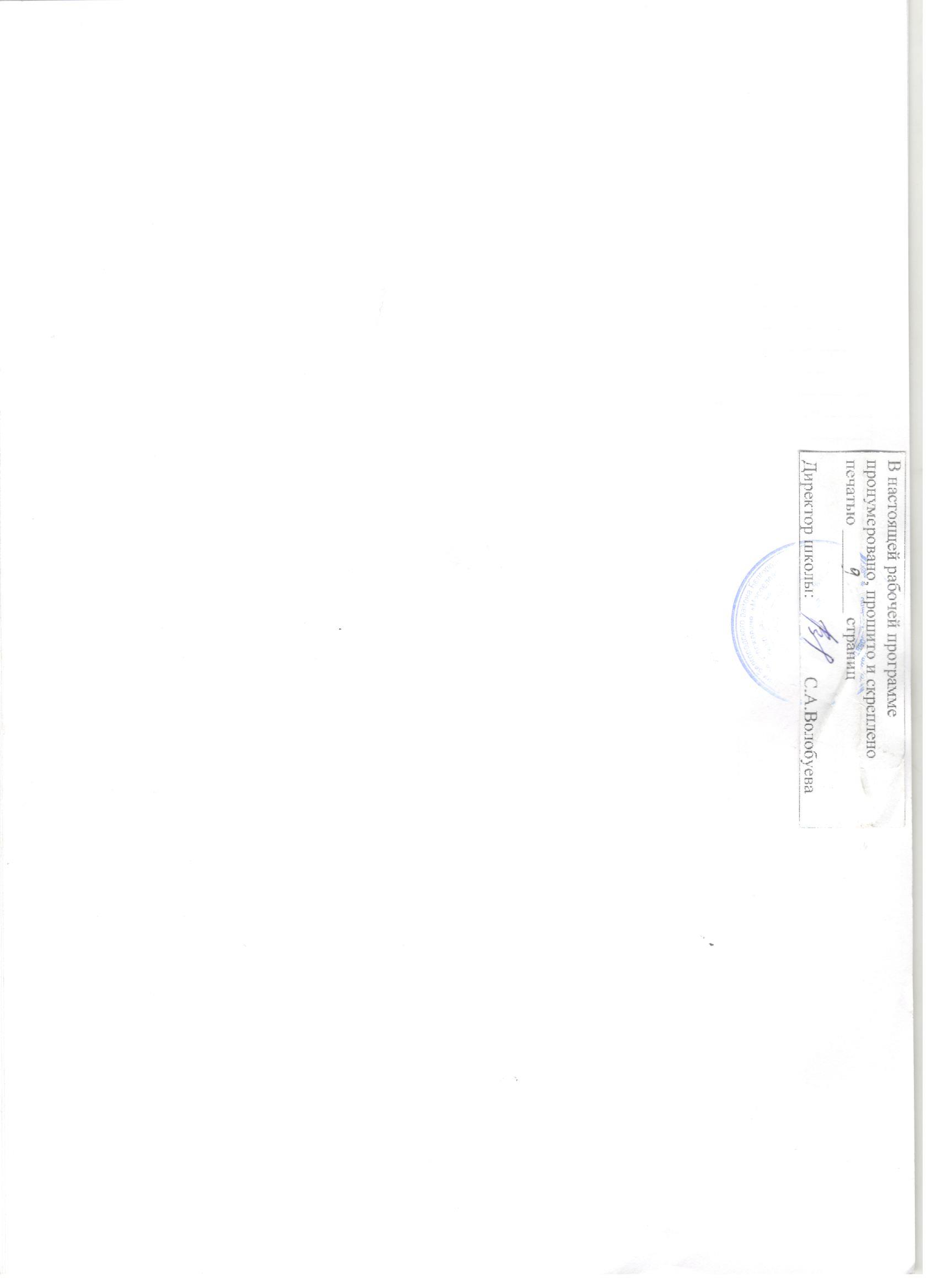 ТЕМАТЕМАВиды деятельностиФорма организации1Здравствуй, школа!Происхождение слов: «танцевать от печки», «гол как сокол», беседа2О себе любимом….Фразеологизмы, факторы, влияющие на произведение впечатления. Беседа, игра3Еще немного о себе любимомАгрессия и ее роль в жизни.Творческая работа, игра4По страницам энциклопедийПонятия «такт», «сальто-мортале». Творческая работа.5Жизнь замечательных людей. Альфред НобельЖизнь и деятельность А.Нобеля. Творческая работа.6Чтобы лодыря не гонятьРазличные формы игр со словами.7Растение во фразеологизмахПроисхождение фразеологизмов.Творческая работа.8День народного единства История возникновения праздника. Игра. 9Загадки сфинксаЧто такое афоризмы. Ценность афоризмов. Творческая работа.10Учимся понимать друг другаЗначение термина «эмпатия». Тренинг.11Из истории параолимпийских игрЗначение выражения, творческая работа.12Калейдоскоп исторических фактовЛюбопытные исторические факты. Творческая работа.13Колумбово яйцоТри группы фразеологизмов с точки зрения их происхождения и традиции использования. Значение и история происхождения фразеологизма «колумбово яйцо».  14Жизнь замечательных людей. Агата Кристи.Жизнь и деятельность А.Кристи. Творческая работа.15В крестовый поход!Значение и история происхождения фразеологизма «крестовый поход».  16Пять почему на тему «Ботаника»Интересные факты по теме «Ботаника»17…Как сивый меринЗначение и история происхождения фразеологизма «врать как сивый мерин».  18Белгородский кисельЗначение и история происхождения фразеологизма «белгородский кисель».  19Жизнь замечательных людей. В.К.Рентген. Чтоб не потерпеть фиаско.Жизнь и деятельность В.К.Рентген. Творческая работа.20Животные во фразеологизмахЗначение и история происхождения фразеологизм с названиями животных.  21С олимпийским спокойствиемЗначение и история происхождения фразеологизма «олимпийское спокойствие». Творческая работа. 22Оседлать ПегасаЗнакомство с четверостишиями О.Хайяма.23«Быть» или «иметь»?Смысл двух жизненных позиций. Самостоятельная работа.24Чтобы дров не наломатьЗначение и история происхождения фразеологизма «наломать дров».  25И снова животные во фразеологизмахЗначение и история происхождения фразеологизмов с названиями животных.  26«Букет» творческих заданийИгры со  словами27Я бросаю вам перчаткуЗначение и история происхождения фразеологизма «бросить перчатку»28История христианского праздника. Благовещение.История возникновения праздника29Об официальных праздниках РоссииУточнение знаний об официальных праздниках России30И снова об официальных праздниках РоссииУточнение знаний об официальных праздниках России31Коллекция заданий для тертых калачей. Второе дыханиеИгры со словами32Пять почему на тему «Зоология»Интересные факты по теме «Зоология»33День семьи, любви и верностиПроисхождение праздника. Творческая работа.34Не пуская пыль в глаза, подведем итоги.Значение и история происхождения фразеологизма «пускать пыль в глаза».  Решение головоломок.  ТЕМАТЕМАКоличество часов.1Здравствуй, школа!12О себе любимом….13Еще немного о себе любимом14По страницам энциклопедий15Жизнь замечательных людей. Альфред Нобель16Чтобы лодыря не гонять17Растение во фразеологизмах18День народного единства1 9Загадки сфинкса110Учимся понимать друг друга111Из истории параолимпийских игр112Калейдоскоп исторических фактов113Колумбово яйцо114Жизнь замечательных людей. Агата Кристи.115В крестовый поход!116Пять почему на тему «Ботаника»117…Как сивый мерин118Белгородский кисель119Жизнь замечательных людей. В.К.Рентген. Чтоб не потерпеть фиаско.120Животные во фразеологизмах121С олимпийским спокойствием122Оседлать Пегаса123«Быть» или «иметь»?124Чтобы дров не наломать125И снова животные во фразеологизмах126«Букет» творческих заданий127Я бросаю вам перчатку128История христианского праздника. Благовещение.129Об официальных праздниках России130И снова об официальных праздниках России131Коллекция заданий для тертых калачей. Второе дыхание132Пять почему на тему «Зоология»133День семьи, любви и верности134Не пуская пыль в глаза, подведем итоги.1